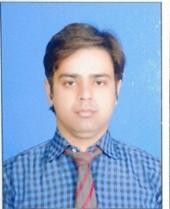 ENGR. AMEET KUMAR LOHANOAssistant Professor(Gold Medalist)Office address: 	Department of Farm Power and Machinery, 			Faculty of Agricultural Engineering, Sindh Agriculture University PakistanEmail address:	 	ameetkumar22@hotmail.com, ameetkumar@sau.edu.pk PEC Reg: #	AGR/2891 Gender	MaleNationality	PakistaniDomicilie	Mirpurkhas (Sindh), Pakistán.February 2017 to date 	Assistant Professor, Department of Farm Power and Machinery, FAE, SAUTMay 2014 - Feb, 2017 	Lecturer, Department of Farm Power and Machinery, FAE, SAUTApril 2011- Jan 2014-		Field Engineer, G-3 Engineering Private  Consultancy,  Pakistan,   			Project monitoring and supervisory consultant  on Farm Water 				Management, Project, Sindh PakistanMay 2009- April 2011	Junior Field Engineer, Mott MacDonald, Pakistan,					Project monitoring and supervisory consultant on National 							Program for Improvement of 29000 Unlined WatercoursesPhD scholar in the Centre for Agriculture Resources and Research (CARR, Hebei, Shijiazhuang) University of Chinese Academy of Sciences, Beijing, China.M.E (Agriculture) in Irrigation and Drainage Engineering from Sindh Agriculture University Tandojam (2014); B.E in Agricultural Engineering from Sindh Agriculture University Tandojam, Pakistan (2009) Trainings and Academic Achievements                                                             Completed Course on Fundamentals of GIS offered by UCDAVIS University of California, through Coursera, June, 2022Participated on four days (04) training workshop on “Water Resources Management Using Geo-spatial Techniques” with emphasis on Hydraulic Modeling and Satellite RADAR Altimetry for Inland Water Monitoring from March 17-22, 2022 organized by U.S-PCAS-W, MUET, HEC, Islamabad.Completed Two days on Global Positioning System (GPS) and Global Navigation Satellite System (GNSS) Training Workshop for Surveying and Mapping" (04-06 October, 2021) jointly organized by PMAS-AAUR.Completed Training Course on Operation & Maintenance of Agricultural Machinery for Pakistan” sponsored by the Ministry of Commerce and organized by Chinese Academy of Agricultural Mechanization Sciences from October 15th，2021 to November 4th, 2021 in Beijing, the People’s Republic of China.Attending Virtual Introductory Course on Google Earth Engine for Land Cover Classification through FAO Pakistan in collaboration with the FAO HQ Geospatial Units of Agriculture, from first week of October 2020 to the December 2020Completed Six Weeks Master's Training-Faculty Professional Development Program Organized by Higher Education Commission (HEC), 2015 Islamabad, Pakistan.Supervised Masters and Undergraduate Research Projects                           Impact assessment of Laser technology with tillage systems on Soil physical properties, water productivity and Growth of Wheat crop October 2021 (Masters)Economic evaluation of Laser land leveling with tillage systems on water saving of wheat crop August 2021 (Masters)Comprehensive economic evaluation of zero tillage and conventional tillage on water saving, water productivity and Yield of Mustard Crop (Undergraduate) April 2020Effect of zero tillage and conventional tillage on soil physio chemical properties, growth, and yield on mustard crop April 2021 (Undergraduate)Subjects Taught                                                                          Agriculture Farm MechanizationInstrumentation and Data HandlingEngineering Drawing and GraphicsAcademic Publications                                                                                      Munir M, Ameet Kumar Lohano. 2015. Economic Feasibility of Watercourses Lining in Sindh Pakistan, International Journal of Science Lahore Pakistan, Vol: 1237-1242, Issue No. 02 (IF=1.50).Ameet K Lohano, A.A Tagar, Dad Mohammad Zameer. 2019. Economic evaluation of Laser Land Levelling technology on water saving and yield of wheat crop in Sindh. Published in First International Conference on Agricultural Engineering and Technologies held in November,2019)Nadeem Ahmed, Naimatuallh Leghari, Ahmed Ali Tagar, Ameet Kumar Lohano. 2019. Impact of different sowing methods on soil physical properties and yield of wheat crop Published in First International Conference on Agricultural Engineering and Technologies held in November, 2019)Computer Skills	Arc-GIS 10.8  and Remote sensingGoogle Earth Engine Code Editor for Land Cover ClassificationSPSS Data Analysis Software 8.1.1